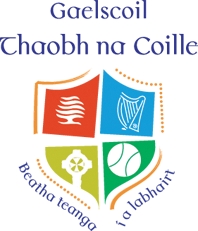  Iarratas ar IontráilApplication for Admission Naíonáin Shóisearacha don Scoilbhliain 2021/2022Junior Infants 2021/2022 School YearPáiste  ChildAinm an Pháiste (mar atá ar an teastas breithe)              Child's Name  (as on birth certificate)         Sloinne i nGaeilge  Surname in Irish (if known) 	Buachaill Boy                 Cailín Girl   Dáta Breithe Date of Birth 	Aois ar an 01/09/2021 Age on 01/09/2021 Uimhir PSP an Pháiste Child’s PPS number Seoladh Baile Home AddressAinm Tuismitheoir nó Caomhnóir 1 Name of Parent or Guardian 1Uimhir Gutháin  Phone NumberRíomhphost E-mail  Ainm Tuismitheoir nó Caomhnóir 2 Name of Parent or Guardian 2Uimhir Gutháin  Phone NumberRíomhphost E-mail  Critéir Roghnaithe i gcás Ró-Éilimh Selection Criteria in the Event of OversubscriptionTiceáil na critéir roghnaithe thíos mar atá sainmhínithe sa Pholasaí Iontrála, má chreideann tú gur cheart iad a chur san áireamh le hiarratas do pháiste, Please tick either of the selection criteria below as defined in our Enrolment Policy, if you believe they should be applied to your child’s application.   Ainmneacha na siblíní atá ag freastal ar Ghaelscoil Thaobh na Coille Name of siblings who are attending Gaelscoil Thaobh na CoilleAinm Name 	Rang  Class*   Beidh an dualgas iomlán ar thuismitheoirí/chaomhnóirí fianaise leordhóthanach a chur ar fáil chun an leibhéal líofachta sa Ghaeilge a mbeifeá ag súil leis dá mbeadh an teanga á labhairt mar ghnáthmhódh cumarsáide i suíomh neamhoideachasúil (ie gnáth theanga baile an pháiste) a léiriú don bhord. Is gá fianaise de seo a cur ar fáil leis an bhfoirm iarratais. The onus will be on parents/guardians to provide sufficient evidence to demonstrate to the board the required level of fluency in Irish indicative of what would be expected of a student who uses the Irish language as a normal means of communication in a non-educational environment (ie language of the home).  Evidence of this to be supplied with this form.Glacaimid leis an bhfoirm seo a bheith líonta go digiteach nó de láimh agus scannálta.  Is ar ríomhphost amháin a ghlacfar le hiarratas chuig gaelscoil@taobhnacoille.ie  Is é an dáta a fhaighimid an ríomhphost an dáta clárúcháin a thabharfar don pháiste. Má fhaighimid ríomhphost roimh 1 Deireadh Fómhair is é sin an dáta a thabharfar. Muna bhfaightear admháil ón scoil ar an ríomhphost laistigh de thrí lá scoile tá sé de dhualgas ort teagmháil a dhéanamh leis an scoil chun an scéal a fhiosrú.  Muna bhfuil foirm líonta i gceart leis an eolas cuí, ní ghlacfar leis.  Is é an dáta a fhaightear foirm atá líonta i gceart a úsáidfear.This form may be completed digitally or by hand and scanned.  Applications will only be accepted by e-mail to gaelscoil@taobhnacoille.ie Your registration date will be the date we receive the e-mail.  If we receive it before the 1st of October, that is the date you will be given.   If you do not get an acknowledgement of your e-mail within 3 working days it is your responsibility to contact the school.  If a form is not completed fully and correctly it will not be accepted.  It is the date on which we receive a fully completed form which will be used.Foirm iarratais le seoladh ar ais roimh dheireadh an lae scoile ar an Aoine 06/11/2020 Completed application forms to be returned before the end of day on Friday 06/11/2020Eircode:1. Siblín Sibling2. Gaeilge Irish  *